KLASA: 400-04/24-01/1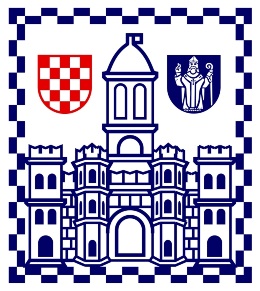 URBROJ: 2181-335-01-24-1Split, 26. siječnja 2024.BILJEŠKE UZ FINANCIJSKE IZVJEŠTAJEZa razdoblje od 01. siječnja do 31. prosinca 2023.Zakonska je obveza pravnih subjekata da uz redovite financijske izvještaje po godišnjem obračunu izrade i odgovarajuće Bilješke. Bilješke predstavljaju analitički rezime poslovnog rezultata. Srednja tehnička prometna škola, Split, OIB: 90359909941, MBS: 060158736, osnovana je prema zakonima i propisima Republike Hrvatske kao pravna osoba s javnim ovlastima.Glavna djelatnost joj je tehničko i strukovno srednje obrazovanje. Školu zastupa ravnatelj Josip Balić.Osnovni cilj ovih Bilješki jest ukratko analizirati poslovanje Srednje tehničke prometne škole u protekloj 2023. godini s naglaskom na financijskim rezultatima.Za Srednju tehničku prometnu školu izrađeni su sljedeći financijski izvještaji za obračunsko razdoblje siječanj – prosinac 2023. godine:Izvještaj o prihodima i rashodima, primicima i izdacima na obrascu PR-RAS,Izvještaj o rashodima prema funkcijskoj klasifikaciji na obrascu RAS-funkcijski,Izvještaj o promjenama u vrijednosti i obujmu imovine i obveza na obrascu P-VRIO,Bilanca na obrascu BIL iIzvještaj o obvezama na obrascu OBVEZE.Izvještaj PR-RAS je obrazac u kojem se iskazuju ostvareni elementi koji daju poslovni rezultat Škole. Ukupni ostvareni prihodi i primici su 1.719.672,71 eura, a ostvareni rashodi i izdaci iznose 1.712.832,68 eura iz čega proizlazi da je Škola ostvarila ukupni višak prihoda i primitaka u iznosu od 6.840,03 eura. Dodavanjem navedenog viška prenesenom stanju iz prethodnih godina dobiva se višak prihoda Škole od 121.947,52 eura. ŠIFRA 6422 – Tijekom srpnja i kolovoza Škola je dala u zakup školske učionice ustanovi za obrazovanje odraslih „Maksima“, a koja obavlja djelatnost edukacije nastavnika u sklopu obrazovnog europskog programa Erasmus+.ŠIFRA 6631 – Škola je primila donaciju od putničke agencije za financiranje dnevnica profesora koji su pratili učenike na maturalno putovanje.ŠIFRA 6712 – U 2023. godini nadležni proračun je financirao nabavu računala za opremanje učionice u sklopu redovnog obrazovanja učenika. ŠIFRA 683 – Škola je zaprimila povrat sredstava na osnovu više plaćenog računa.ŠIFRA 3433 – U 2023. godini je bilo manje isplata po sudskim presudama za razliku 6% bruto plaće za razdoblje prosinac 2015. – siječanj 2017. te je stoga bilo i manje zateznih kamata za iste.ŠIFRA 3812 – Škola je zaprimila sredstva za nabavu higijenskih potepština za učenice.ŠIFRA 7231 – Prodana su vozila koja su se koristila za obuku kanditata u auto školi.ŠIFRA 422 – Nabavljena je oprema za učionice u sklopu redovnog obrazovanja učenika.Obrazac RAS-funkcijski za razdoblje od 01. siječnja do 31. prosinca 2023. godine popunjen je ostvarenim iznosima rashoda sa obrasca PR – RAS. Ostvareni rashodi u iznosu od 1.712.832,68 eura su raspoređeni prema funkcijskoj klasifikaciji u obrascu na ŠIFRI 0922. Srednja tehnička prometna škola je javna ustanova koja obavlja djelatnost srednjoškolskog obrazovanja, u skladu sa aktom o osnivanju škole i rješenjem Ministarstva znanosti, obrazovanja i sporta. Djelatnost Škole obuhvaća odgoj i obrazovanje mladeži za stjecanje srednje stručne spreme prometne struke, kao  i obrazovanje odraslih za stjecanje srednje stručne spreme, usavršavanje za određene poslove, prekvalifikaciju i osposobljavanje. Škola obavlja i djelatnost auto škole u kojoj se osposobljavaju kandidati za polaganje vozačkog ispita B, C i D kategorije u skladu s važećim zakonskim propisima.U ovom obračunskom razdoblju Škola je popunjavala izvještaj P-VRIO prema uputi Ministarstva znanosti i obrazovanja da se sadašnja vrijednost dobivene imovine u provedbi projekta Cjelovite kurikularne reforme iskaže kao povećanje na šifri P018 – Proizvedena dugotrajna imovina.Obrazac BIL sadrži podatke o vrijednosti imovine te obveza i vlastitih izvora na dan 31. prosinca 2023. Ukupna vrijednost imovine iznosi 3.109.798,84 eura. Stanje na računu Škole na dan 31.12.2023. godine je 126.869,43 eura, što odgovara izvatku s računa Škole.Kod utvrđivanja rezultata rađena je korekcija rezultata. Radi se o iznosu 8.268,36 eura za koji smo umanjili račun viška prihoda poslovanja te smanjili manjak prihoda od nefinancijske imovine. U obrascu OBVEZE prikazano je po pojedinim grupama konta kretanje obveza u 2023. godini. Ukupne obveze Škole na 31.12.2023. iznose 143.834,08 eura te to su nedospjele obveze koje dospijevaju u siječnju 2024. godine, a odnose se na obveze za zaposlene i materijalne rashode iz prosinca 2023. godine.Ravnatelj:Josip Balić